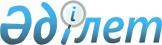 Об утверждении перечня работодателей, создавших социальные рабочие места для трудоустройства лиц, участвующих в активных мерах содействия занятости, на 2012 год
					
			Утративший силу
			
			
		
					Постановление акимата Тимирязевского района Северо-Казахстанской области от 24 января 2012 года N 17. Зарегистрировано Департаментом юстиции Северо-Казахстанской области 14 февраля 2012 года N 13-12-145. Утратило силу - постановлением акимата Тимирязевского района Северо-Казахстанской области от 21 мая 2012 года N 139

      Сноска. Утратило силу - постановлением акимата Тимирязевского района Северо-Казахстанской области от 21.05.2012 N 139      В соответствии с подпунктом 13) пункта 1 статьи 31 Закона Республики Казахстан от 23 января 2001 года «О местном государственном управлении и самоуправлении в Республике Казахстан», постановлением Правительства Республики Казахстан от 31 марта 2011 года № 316 «Об утверждении Программы занятости 2020» (далее – Программа), подпунктом 2) пункта 29 постановления Правительства Республики Казахстан от 18 июля 2011 года № 815 «Об утверждении Правил организации и финансирования обучения, содействия в трудоустройстве лиц, участвующих в активных мерах содействия занятости, и предоставления им мер государственной поддержки» акимат района ПОСТАНОВЛЯЕТ:



      1. Утвердить прилагаемый Перечень работодателей, создавших социальные рабочие места для трудоустройства участников Программы, имевших профессиональное образование на момент включения в Программу, либо завершивших профессиональное обучение, для трудоустройства лиц, участвующих в активных мерах содействия занятости, на 2012 год.



      2. Контроль за исполнением настоящего постановления возложить на заместителя акима района Макенову Ж.Е., начальника государственного учреждения «Отдел занятости и социальных программ Тимирязевского района Северо-Казахстанской области» Косубаева Е.К.



      3. Настоящее постановление вводится в действие по истечении десяти календарных дней после дня его первого официального опубликования и распространяется на правоотношения, возникшие с 1 февраля 2012 года.      Аким района                                К. Касенов

Утвержден

постановлением акимата

Тимирязевского района

от 24 января 2012 года № 17 Перечень работодателей, создавших социальные рабочие места для трудоустройства участников Программы, имевших профессиональное образование на момент включения в Программу, либо завершивших профессиональное обучение, для трудоустройства лиц, участвующих в активных мерах содействия занятости, на 2012 год
					© 2012. РГП на ПХВ «Институт законодательства и правовой информации Республики Казахстан» Министерства юстиции Республики Казахстан
				№

п/

пНаимено

вание

работо

дателяПрофес

сия

(долж

ность),

по ко

торой

органи

зовано

социаль

ное ра

бочее

местоКо

ли

чес

тво

ор

га

ни

зуе

мых

со

ци

аль

ных

ра

бо

чих

ме

стРазмер

месяч

ной за

работ

ной

платы,

тенгеПро

дол

жи

те

ль

нос

ть

ра

бо

ты

в

ме

ся

цахУсловия

субсидиро

вания за

работной

платы го

сударством

в течение

до 12 месяцевКомпенса

ция части затрат рабо

тодателя

на оплату

труда

работников,

трудоустро

енных по

направлению

Центра

занятости

населения

(тенге)1Индиви

дуальный

предпри

ниматель

«Мужике

нов Т.К.» (по сог

ласова

нию)Подсоб

ный рабочий150 000до 12в первые шесть месяцев - не более пятидесяти процентов, последую

щие три месяца - не более тридцати процентов, последние три месяца - не более пятнадцати процентовв первые шесть месяцев - 25 000, последующие три месяца - 15 000, последние три месяца - 7 5002Индивиду

альный предпри

ниматель

«Жолдо

яков

Рустам

Сайлау

ович» (по со

гласова

нию)Техник-

механик150 000до 12в первые шесть месяцев - не более пятидесяти процентов, последую

щие три месяца - не более тридцати процентов,последние три месяца - не более пятнадцати процентовв первые шесть месяцев - 25 000,последующие три месяца - 15 000,последние три месяца - 75003Фермер

ское

хозяй

ство в

форме

простого

товари

щества

«Омаров

Ж.З.» (по со

гласова

нию)Тракто

рист130 000до 12в первые шесть месяцев - не более пятидесяти процентов, последую

щие три месяца - не более тридцати процентов, последние три месяца - не более пятнадцати процентовв первые шесть месяцев -15 000,последующие три месяца - 9 000, последние три месяца - 4 5003Фермер

ское

хозяй

ство в

форме

простого

товари

щества

«Омаров

Ж.З.» (по со

гласова

нию)Сле

сарь-ре

монтник130 000до 12в первые шесть месяцев - не более пятидесяти процентов, последую

щие три месяца - не более тридцати процентов,последние три месяца - не более пятнадцати процентовв первые шесть месяцев -15 000, последующие три месяца - 9 000, последние три месяца – 4 5004Крестьян

ское хо

зяйство

«Жадыра»

(по

согласо

ванию)Сле

сарь-ре

монтник252 000до 12в первые шесть месяцев - не более пятидесяти процентов, последую

щие три месяца - не более тридцати процентов,последние три месяца - не более пятнадцати процентовв первые шесть месяцев - 26 000, последующие три месяца - 15 600, последние три месяца - 7 8004Крестьян

ское хо

зяйство

«Жадыра»

(по

согласо

ванию)Механи

затор152 000до 12в первые шесть месяцев - не более пятидесяти процентов, последую

щие три месяца - не более тридцати процентов,последние три месяца - не более пятнадцати процентовв первые шесть месяцев - 26 000, последующие три месяца - 15 600, последние три месяца - 7 8005Индивиду

альный

предпри

ниматель

«Акпамба

ев А.Т.»

(по со

гласов

анию)Подсоб

ный

рабочий140 000до 12в первые шесть месяцев - не более пятидесяти процентов, последую

щие три месяца - не более тридцати процентов,последние три месяца - не более пятнадцати процентовв первые шесть месяцев - 20 000, последующие три месяца – до 12 000, последние три месяца – 6 0006Товари

щество с

ограни

ченной

ответ

ственнос

тью «Ми

чурин

ский»

(по со

гласова

нию)Рабочий

по стир

ке и

ремонту

спецо

дежды140 000до 12в первые шесть месяцев - не более пятидесяти процентов, последую

щие три месяца - не более тридцати процентов,последние три месяца - не более пятнадцати процентовв первые шесть месяцев - 20 000, последующие три месяца - до 12 000, последние три месяца – 6 0006Товари

щество с

ограни

ченной

ответ

ственнос

тью «Ми

чурин

ский»

(по со

гласова

нию)Подсоб

ный рабочий140 000до 12в первые шесть месяцев - не более пятидесяти процентов, последую

щие три месяца - не более тридцати процентов, последние три месяца - не более пятнадцати процентовв первые шесть месяцев - 20 000, последующие три месяца - до 12 000 последние три месяца – 6 000Повар250 000до 12в первые шесть месяцев - не более пятидесяти процентов, последую

щие три месяца - не более тридцати процентов, последние три месяца - не более пятнадцати процентовв первые шесть месяцев - 25 000, последующие три месяца - 15 000, последние три месяца - 7 500Пекарь240 000до 12в первые шесть месяцев - не более пятидесяти процентов, последую

щие три месяца - не более тридцати процентов, последние три месяца - не более пятнадцати процентовв первые шесть месяцев - 20 000, последующие три месяца - до 12 000 последние три месяца – 6 0007Фермер

ское хо

зяйство

«Куаныш и К» (по

согласо

ванию)Повар125 000до 12в первые шесть месяцев - не более пятидесяти процентов, последую

щие три месяца - не более тридцати процентов, последние три месяца - не более пятнадцати процентовв первые шесть месяцев - до 12 500, последующие три месяца - 7500, последние три месяца – 3 7508Крестьян

ское хо

зяйство

«Балсеи

тов

С.Б.»

(по со

гласова

нию)Охран

ник150 000до 12в первые шесть месяцев - не более пятидесяти процентов, последую

щие три месяца - не более тридцати процентов,последние три месяца - не более пятнадцати процентовв первые шесть месяцев - 25 000, последующие три месяца - 15 000, последние три месяца – 75008Крестьян

ское хо

зяйство

«Балсеи

тов

С.Б.»

(по со

гласова

нию)Забой

щик 150 000до 12в первые шесть месяцев - не более пятидесяти процентов, последую

щие три месяца - не более тридцати процентов,последние три месяца - не более пятнадцати процентовв первые шесть месяцев - 25 000, последующие три месяца - 15 000, последние три месяца – 75009Товари

щество с

ограни

ченной

ответ

ственнос

тью «УАК

и К» (по согласо

ванию)Механи

затор150 000до 12в первые шесть месяцев - не более пятидесяти процентов, последую

щие три месяца - не более тридцати процентов, последние три месяца - не более пятнадцати процентовв первые шесть месяцев - 25 000, последующие три месяца - 15 000, последние три месяца – 75009Товари

щество с

ограни

ченной

ответ

ственнос

тью «УАК

и К» (по согласо

ванию)Рабочий

по ухо

ду за

живот

ными150 000до 12в первые шесть месяцев - не более пятидесяти процентов, последую

щие три месяца - не более тридцати процентов, последние три месяца - не более пятнадцати процентовв первые шесть месяцев - 25 000, последующие три месяца - 15 000, последние три месяца – 750010Крестьян

ское хо

зяйство

«Кравчен

ко И.В.»

(по со

гласов

анию)Подсоб

ный

рабочий150 000до 12в первые шесть месяцев - не более пятидесяти процентов, последую

щие три месяца - не более тридцати процентов,последние три месяца - не более пятнадцати процентовв первые шесть месяцев - 25 000, последующие три месяца - 15 000, последние три месяца – 750011Простое

товари

щество «Кашин

А.В. и

К» (по

согласо

ванию)Охран

ник150 000до 12в первые шесть месяцев - не более пятидесяти процентов, последую

щие три месяца - не более тридцати процентов,последние три месяца - не более пятнадцати процентовв первые шесть месяцев - 25 000, последующие три месяца - 15 000, последние три месяца - 750012Простое

товари

щество

«Омир»

(по со

гласова

нию)Рабочий

по ухо

ду за

животны

ми150 000до 12в первые шесть месяцев - не более пятидесяти процентов, последую

щие три месяца - не более тридцати процентов,последние три месяца - не более пятнадцати процентовв первые шесть месяцев - 25 000, последующие три месяца - 15 000, последние три месяца – 750013Крестьян

ское хо

зяйство

«Азамат»

(по со

гласова

нию)Рабочий

по ухо

ду за животны

ми150 000до 12в первые шесть месяцев - не более пятидесяти процентов, последую

щие три месяца - не более тридцати процентов,последние три месяца - не более пятнадцати процентовв первые шесть месяцев - 25 000, последующие три месяца - 15 000, последние три месяца – 750014Крестьян

ское хо

зяйство

«Бегенов

К.У.»

(по со

гласова

нию)Сле

сарь-ре

монтник150 000до 12в первые шесть месяцев - не более пятидесяти процентов, последую

щие три месяца - не более тридцати процентов,последние три месяца - не более пятнадцати процентовв первые шесть месяцев - 25 000, последующие три месяца - 15 000, последние три месяца – 750015Крестьян

ское хо

зяйство

«Куаны

шев

Базар

Дентае

вич» (по согласо

ванию)Рабочий

по ухо

ду за

животны

ми349 000до 12в первые шесть месяцев - не более пятидесяти процентов, последую

щие три месяца - не более тридцати процентов,последние три месяца - не более пятнадцати процентовв первые шесть месяцев -24 500, последующие три месяца – 14 700, последние три месяца – 7 350